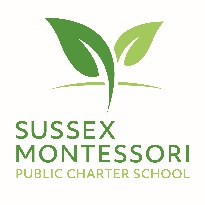 Sussex Montessori School – Volunteer FormSchool Volunteer Form for the 2020 – 2021 School Year(This form must be completed and returned to the school office prior to beginning any volunteer activities at SMS)Name:______________________________________________  Date of Birth:______________________Address:______________________________________________________________________________Phone Number: ______________________________________ Cell Number: ______________________Email Address: ________________________________________________________________________Emergency Contact (Name/Phone number):  ________________________________________________Student at SMS: _______________________________________________________________________Volunteer Contract:As a volunteer at SMS, I agree to:Make a positive contribution to the school communityRespect confidentiality when dealing with staff and studentsAbide by all school rules and policiesVolunteer Disclosure:Have you ever been convicted of a felony?  Yes    NoIf yes, please explain:________________________________________________________________________Have you ever been convicted, or had an administrative finding, of violating any law involving child abuse, sexual abuse, sexual harassment, or exploitation, or any other crime related to children?  Yes    NoIf yes, please explain:  ____________________________________________________________Are you required to register as a sex offender with the Sex Offender Registry?  Yes     NoIf yes, please explain:  ____________________________________________________________Do you currently have charges pending or are there any ongoing investigations relating to any of the aforementioned?   Yes    NoIf yes, please explain:_____________________________________________________________I authorize SMS to review my personal background.  I understand that any misrepresentation of information on any volunteer forms may result in immediate discontinuation of any volunteering at SMS.  I understand that SMS has the right to deny my request to volunteer in the classroom.  I release SMS from any liability related to furnishing and receiving any information related to this process. This disclosure is subject to and executed under penalty of perjury.Signature:______________________________________________________  Date:  ________________For internal use only:Volunteer approval granted upon signature below:Head of School signature:  _________________________________________ Date:  ________________Volunteer Name:  ________________________________________________ Date:  ________________Volunteer Signature: ______________________________________________ Date:  ________________Volunteers are cherished individuals who choose to donate their most precious commodity:  time.  Volunteers must also adhere to the Volunteer Code of Conduct (or Volunteer Covenant) regarding  appropriate interactions with the children we serve.  Additionally, volunteers who dedicate 5 days –or- 40 hours per year shall obtain a fingerprint background check and child abuse and sex offender registry checks.   